TOREK, 22. 12. 2020SLJ: VOŠČILNICA, VOŠČILO (DZ/87, 88, 89, 90) 2 URIMAT: DELJENJE S 4 (DZ / 13)Zdaj pa že vem, da znaš poštevanko števila 4. Hitro jo ponovi, tokrat brez zvezka.Kako delimo s številom 4 si najprej poglej na spodnji povezavi:https://www.youtube.com/watch?v=BIaa8oG_V-cDa si boš lažje zapomnil pa prepiši še v zvezek:DZ / 13Natančno si oglej, preberi in reši naloge. SPO:  PRAZNIKI V decembru bomo praznovali kar 3 praznike. To so tudi dela prosti dnevi, ki jih običajno preživimo v krogu družine in naših bližnjih. Otroci se najbolj razveselijo 25. decembra, ko nastopi Božič, saj jih pod okrašeno jelko pričakajo darila . To je verski praznik, saj se ta dan kristjani praznujejo rojstvo Jezusa Kristusa.  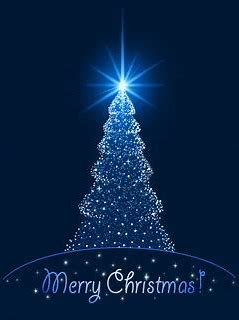 Več o božiču si oglej v prispevku: Božič: https://www.youtube.com/watch?v=tBeOLqWdLggBožiču sledi Dan samostojnosti in enotnosti, ki ga praznujemo 26. decembra. To je državni praznik, saj so na ta dan leta 1990 sporočili, da so se Slovenci z glasovanjem (plebiscit) odločili za samostojno Slovenijo. Klikni na posnetek, da še bolje spoznaš omenjeni praznik:Dan samostojnosti in enotnostihttps://www.youtube.com/watch?v=8tiQg-yHVv8Državni simboli: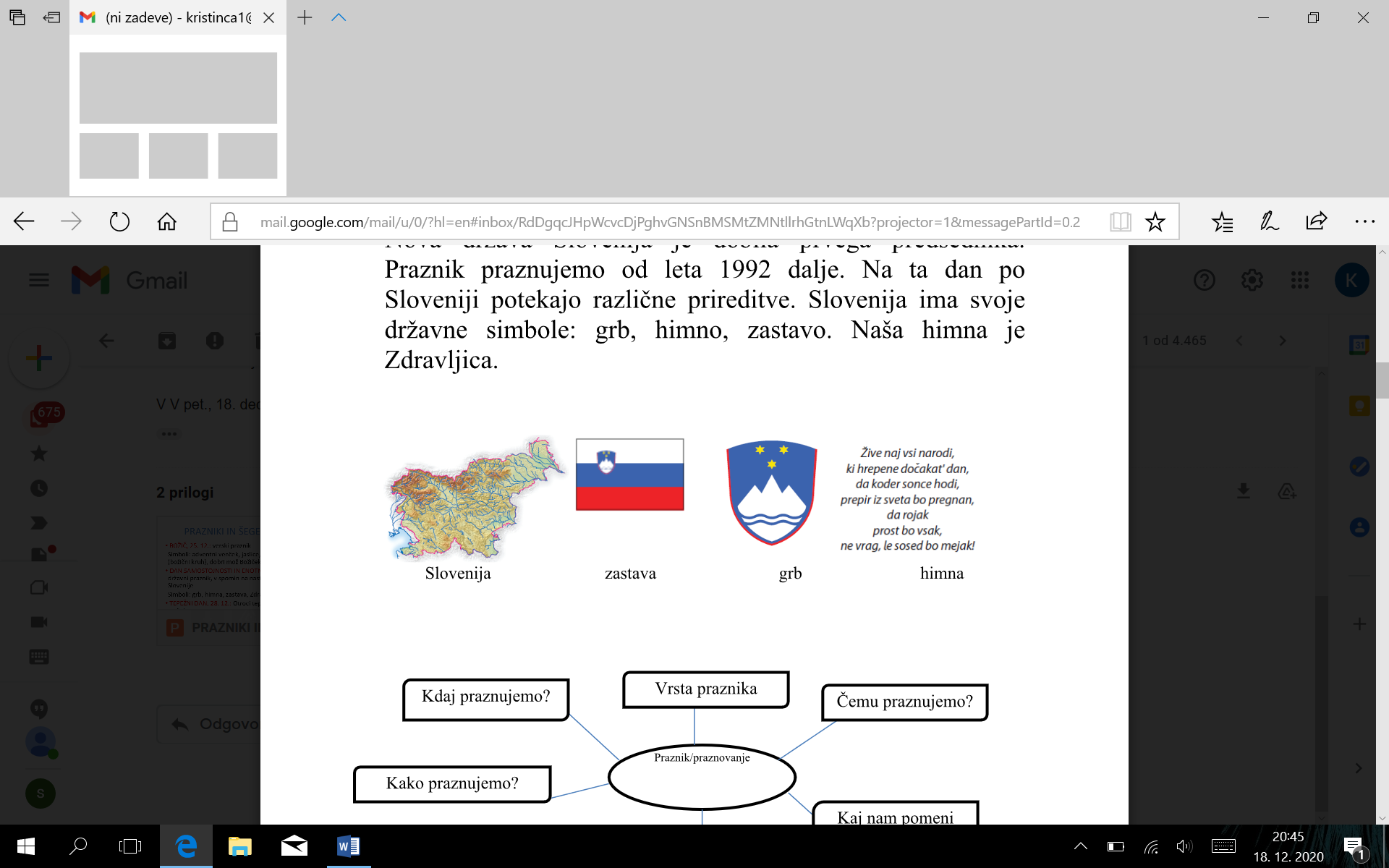 Tepežni danVčasih je 28.  december veljal za tepežni dan. To je bil dan, ko so otroci odšli z leskovo šibo po vasi in so tepežkali (»nežno udarjali«) odrasle.  Pri tem so peli tudi pesmi. Če kje niso odprli vrat tepežkarjem, v prihodnjem letu niso imeli sreče. 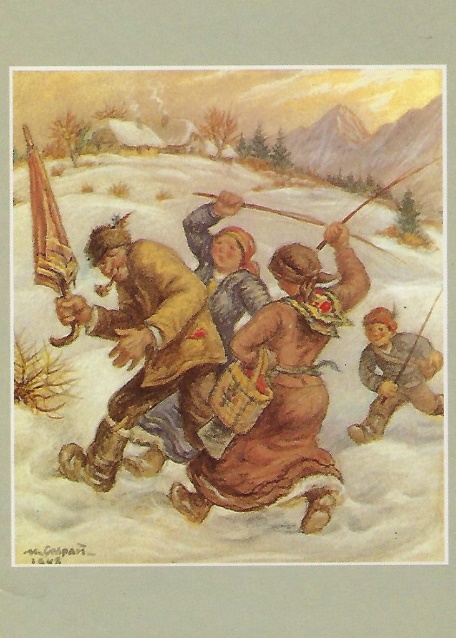 Novo letoNovo leto praznujemo 1. januarja. Običaj je, da večer prej - na Silvestrovo, v družbi svojih bližnjih povečerjamo, nato pa čakamo novo leto doma ali na prostem, kjer potekajo različne prireditve. V novem letu obiščemo sorodnike ali prijatelje,  si voščimo in si zaželimo srečno novo leto. Mnogi se obdarujejo z različnimi darili, nekatere otroke pa preseneti dedek Mraz.Zapis v zvezek: PRAZNIKI V DECEMBRUBOŽIČ, 25. 12.: verski praznik Simboli: adventni venček, jaslice, božično drevo, dobri mož Božiček.DAN SAMOSTOJNOSTI IN ENOTNOSTI, 26. 12.: slovenski državni praznik, v spomin na nastanek samostojne države SlovenijeSimboli: grb, himna, zastava, Zdravljica (himna). TEPEŽNI DAN, 28. 12.: Otroci tepežkajo od hiše do hiše (za srečo). SILVESTROVO, 31. 12.: zadnji dan v letu, pričakovanje novega leta. NOVO LETO, 1. 1. in 2. 1.: državni praznik, voščimo si srečno novo leto in se obdarujemo, dobri mož Dedek Mraz.ŠPO: ATLETSKA ABECEDA IN VAJE ZA MOČDanes je na vrsti ponovitev atletske abecede in vaje za moč. K vajam povabi tudi druge člane družine. Predvsem pa uživaj!  1. https://www.youtube.com/watch?v=d4T7BivdGoo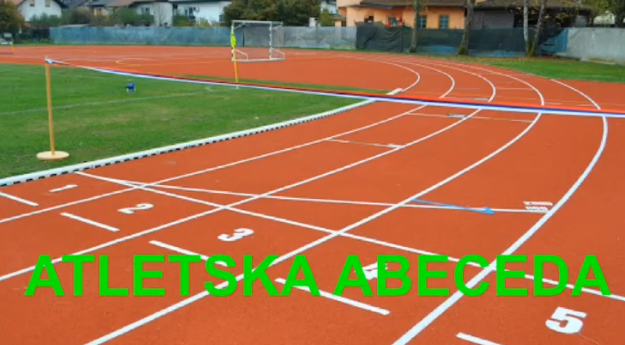 2.  https://www.youtube.com/watch?v=4zhBjW9dkzY&t=62s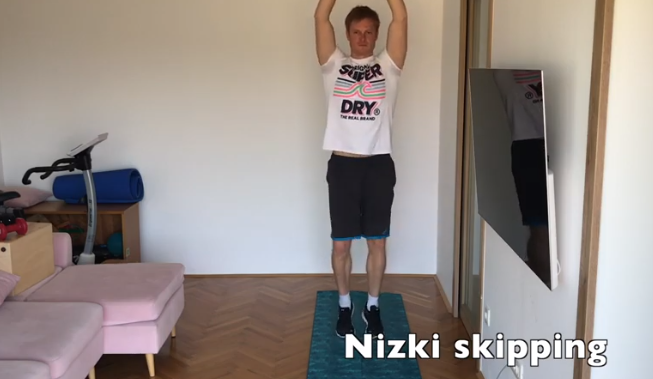 DOPOLNILNI POUKPreberi besedilo in napiši odgovore v zvezek za SLJ. SMUČANJETina, Ted, Tajda in Tilen so člani smučarskega kluba Matajur iz Tolmina. V soboto so imeli tekmovanje na Kaninu. Tekmovali so v slalomu in veleslalomu. Tina je bila prva v slalomu. Tilen je bil drugi v veleslalomu, Ted pa drugi . Tajda je bila tretja v veleslalomu. Svojim sošolcem so s tekmovanja poslali razglednico.  Sošolci so jim napisali čestitko. ODGOVORI NA VPRAŠANJA. Vprašanj ne prepisuj. V zvezek napiši naslov SMUČANJE in odgovori na vprašanja v celi povedi. Pazi na veliko začetnico. Kdo je tekmoval v veleslalomu?2. Kje so tekmovali?3.  Kdo je bil tretji v veleslalomu?4. Kaj so jim napisali sošolci?DELIMO S ŠTEVILOM 4 4 : 4=  1,             ker je 1  4 = 4 8 : 4 =  2,             ker je 2  4=  8 12 : 4 =  3,           ker je 3  4 = 12 16 : 4 =  4,           ker je 4  4 = 1620 : 4 = 5,             ker je 5  4 = 2024 : 4 = 6,             ker je 6  4 = 2428 : 4 = 7,             ker je 7  4 = 2832 : 4 = 8,             ker je 8  4 = 3236 : 4 = 9,             ker je 9  4 = 3640 : 4 = 10            ker je 10 4 = 40